Allegato BAl Direttore del Dipartimento di Ingegneriadipartimento.ingegneria@cert.unipa.itOGGETTO:	Domanda di partecipazione per il conferimento di incarichi di insegnamento Anno Accademico 2022/2023- Bando n. 5 , sede Palermo – docenza di riferimento- ottobre  2022 La/Il Sottoscritta/o………………………………………………………………….. nata/o a …………………………………il ……………… residente a ………………………………in Via …………….………………………………………….……. n. …… C.A.P. ……………… C.F. ………………………………………….. recapito telefonico .…………………… e-mail…………………………………………     pec………………………………………………………    In possesso della seguente qualifica (segnare): Soggetto esterno all’Università in possesso di adeguati requisiti scientifici e/o professionali;Assegnista di Ricerca;Professore di altra Università;Professore/Ricercatore in quiescenza dell’Università degli Studi di Palermo;Personale (tecnico amministrativo e bibliotecario) dell’Università degli Studi di Palermo;AltroCHIEDEil conferimento a titolo retribuito, nei termini precisati dal bando, dell’insegnamento 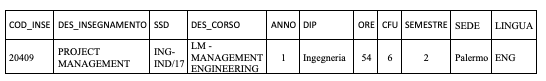 A tal fine, consapevole delle sanzioni penali, nel caso di dichiarazioni non veritiere, di formazione o uso di atti falsi, richiamate dall'art. 76 del D.P.R. 445 del 28 dicembre 2000  DICHIARAdi avere preso visione personalmente del bando;di non avere rapporti di parentela o affinità entro il quarto grado con un Professore appartenente alla struttura proponente, con il Rettore, il Direttore Generale o un componente del Consiglio di Amministrazione;l’insussistenza di altre situazioni, anche potenziali, di conflitto di interesse, ai sensi della normativa vigente, con l’Università degli Studi di Palermo; che, se dipendente di Pubblica Amministrazione, in caso di affidamento dell’insegnamento, trasmetterà l’autorizzazione rilasciata dall’Ente di appartenenza prima dell’inizio delle attività didattiche;di impegnarsi a dotarsi di firma elettronica e di un account personale di PEC, posta elettronica certificata, nei termini e con le modalità previste dalla normativa di riferimento prima dell’eventuale stipula del contratto. ALLEGAcurriculum didattico/scientifico/professionale (in formato aperto .pdf massimo di un mega, datato e firmato, reso sotto forma di dichiarazione sostitutiva di atto di notorietà, ai sensi degli artt. 46 e 47 del D.P.R. 445/2000, attestante la veridicità di quanto indicato nello stesso, con apposita autorizzazione al trattamento dei dati)elenco delle pubblicazionielenco dei titolischeda di trasparenza dell’insegnamento redatta secondo l’allegato C……………………………………copia del documento di identità in corso di validità			Luogo e data ……………….……………….Firma………….…………….………………